К А Р А Р 					                                       ПОСТАНОВЛЕНИЕ"13"январь  2020 й.	                №    04                                   "13"января  2020г                                                                 В соответствии с Федеральным законом от 08.01.1998г. № 3 «О наркотических средствах и психотропных веществах», Указом Президента Российской Федерации от 18.10.2007г. № 1374 «О дополнительных мерах по противодействию незаконному обороту наркотических средств, психотропных веществ и их прекурсоров»,  в целях профилактики злоупотребления наркотическими средствами и психотропными веществами на территории сельского поселения администрация Тановского сельского поселенияп о с т а н о в л я е т:1.Утвердить План мероприятий по профилактике незаконного потребления наркотических средств и психотропных веществ  на территории Тановского сельского поселения  на 2020 год (прилагается).2.Обнародовать настоящее постановление в установленном порядке.3.Контроль за исполнением настоящего постановления оставляю за собой. Глава сельского поселенияТановский сельсовет                                       М.Ф.Гималетдинов Приложениек постановлению администрации Тановского сельского поселенияот 13.01.2020 г. № 4ПЛАНмероприятий по профилактике незаконного потребления наркотических средств и психотропных веществ  на территории Тановского сельского поселения  на 2020год 1.Общие положенияНастоящий  План  мероприятий по профилактике незаконного потребления наркотических средств и психотропных веществ  на территории  Тановского  сельского поселения  разработан в соответствии с требованиями  Федерального закона  от 8 января 1998 года N 3-ФЗ «О наркотических средствах и психотропных веществах», Указа Президента Российской Федерации N 690 от 9 июня 2010 года «Об утверждении Стратегии государственной антинаркотической политики Российской Федерации до 2020 года» и Федерального  закона  от 06.10.2003 N 131-ФЗ «Об общих принципах организации местного самоуправления в Российской федерации».2.Цели и задачи ПланаОсновными целями Плана являются:- сокращение масштабов последствий незаконного оборота наркотиков для безопасности и здоровья граждан;-    формирование негативного отношения к незаконному обороту и потреблению наркотиков, существенное снижение спроса на них;- увеличение числа подростков и молодежи, ведущих здоровый образ жизни, занимающихся физической культурой и спортом, различными видами творчества, участвующих в профилактических антинаркотических мероприятиях.Основные направления Плана: - Профилактика асоциального поведения и употребления наркотических средств,  психотропных веществ, алкогольной продукции  в подростковой и молодежной среде, в том числе в местах досуга молодежи при проведении массовых развлекательных мероприятий. - Пропаганда здорового образа жизни, физической культуры и спорта.- Формирование негативного отношения в обществе к немедицинскому потреблению наркотиков, в том числе путем проведения активной  антинаркотической пропаганды, развитие молодежных волонтерских движений, использование потенциала общественных организаций.- Участие в совместных профилактических мероприятиях   (по согласованию) с правоохранительными органами,  отделом образования и молодежной политики администрации района.- Мониторинг наркоситуации,  информационное обеспечение деятельности по профилактике злоупотребления наркотиками и их незаконному обороту.Первоочередные задачи в профилактике наркомании:- Развитие  различных форм антинаркотической профилактической деятельности, направленных на пропаганду здорового образа жизни, привлечение подростков и молодежи к различным видам творческой и иной деятельности по интересам.- Организация работы по профилактике наркопреступности путем выявления административных правонарушений, связанных с незаконным оборотом и потреблением наркотиков, в первую очередь, путем проведения рейдов в местах массового досуга молодежи.- Организация системы антинаркотической пропаганды рекламы, направленной на формирование негативного отношения населения к наркомании.             Реализация Плана  предусматривает координацию действий  органов местного самоуправления, правоохранительных органов, населения, религиозных и  общественных объединений в целях противодействия незаконному обороту наркотических средств и психотропных веществ, а также немедицинскому потреблению наркотиков на территории Тановского сельского поселения.Плановые мероприятия по профилактике наркоманииБАШҠОРТОСТАН РЕСПУБЛИКАhЫБЛАГОВАР РАЙОНЫ МУНИЦИПАЛЬ РАЙОНЫНЫҢ ТАН АУЫЛ СОВЕТЫ АУЫЛ БИЛӘМӘҺЕ   ХАКИМИӘТЕ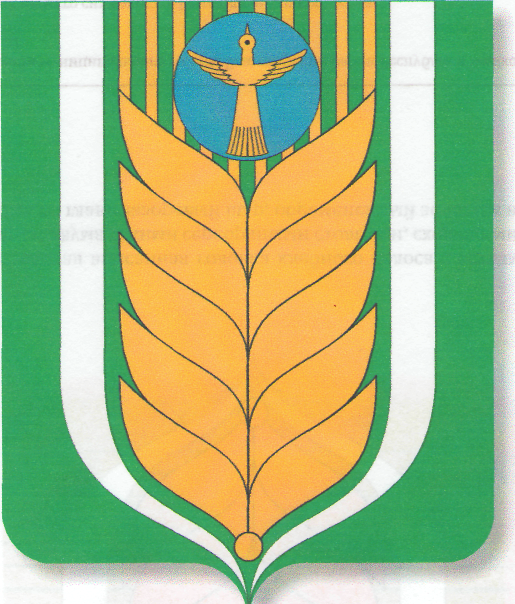 РЕСПУБЛИКА БАШКОРТОСТАНАДМИНИСТРАЦИЯ  СЕЛЬСКОГО ПОСЕЛЕНИЯ ТАНОВСКИЙ СЕЛЬСОВЕТ МУНИЦИПАЛЬНОГО РАЙОНА БЛАГОВАРСКИЙ РАЙОН452745 Тан авылы Коммуны урамы 1Тел. (34747) 26-2-84452745, с. Тан.  ул.  Коммуны 1Тел. (34747) 26-2-84Об утверждении Плана мероприятий по профилактике незаконного потребления наркотических средств и психотропных веществ  на территории Тановского сельского поселения  № п/пМероприятияОтветственныйСрок или периодичностьОрганизационные мероприятия по профилактике наркоманииОрганизационные мероприятия по профилактике наркоманииОрганизационные мероприятия по профилактике наркоманииОрганизационные мероприятия по профилактике наркомании1.Участие в Антинаркотической комиссии Благоварского  муниципального района Глава администрации поселения По плану АТК района2.Взаимодействие администрации сельского поселения с органами противодействия наркомании:  (УФСКН России по Ивановской области,  ОМВД РФ по Благоварскому  району, Прокуратурой, отделом  образования, отделом спорта районаГлава администрации поселенияПостоянно3.Проведение рейдов по местам массового скопления молодежиУправ. делами Член Совета по работе с детьми и молодёжью, УУП ОМВД по Благоварскому району В выходные и праздничные дни.4.Тематические профилактические встречи с  учащимися Тановской  школы по согласованию с отделом образования и отделом спорта администрации района Глава администрации поселения Представители отделов образования и спорта района по согласованиюВ соответствии с планом отдела образования района5.Профилактические беседы  с  подростками  и молодежьюна базе Тановской сельской  библиотеки на тему «Не сломай свою судьбу».Библиотекарь 1 раз в квартал6.Организация работы по информированности населения «о телефонах доверия» ОМВД и УФСКН  для сообщения  жителями  поселения о местонахождении  сбыта,  а также  потреблении наркотических средств или психотропных веществ Управ. делами Постоянно7.Размещение агитационно-пропагандистских материалов по антинаркотической тематикеУправ. делами Постоянно8.Оказание посильной организационной помощи ОМВД и УФСКН в проведении антинаркотических мероприятий на территории поселения Глава администрации поселения Постоянно9.Проведение антиалкогольной  и антитабачной пропаганды среди учащихся и молодежи. Контроль за соблюдением законодательства при продаже алкогольной и табачной продукции.Контроль за размещением асоциальной рекламы, склоняющей к употреблению наркотических средств и психотропных веществ.Члены Совета по работе с детьми и молодёжью, специалисты администрации поселения,  Постоянно 10.Проведение спортивных мероприятий  с целью приобщения подростков и молодежи к здоровому образу жизни  Директор СДК с.Тан с.Агарды В соответствии с планом работы СДК11.Вовлечение подростков и молодежи в спортивные кружки и секции  Директор СДК с.Тан с.АгардыПостоянно12.Проведение мероприятия в рамках Международного Дня  борьбы с употреблением наркотических средств Директор СДК с.Тан с.АгардыИюнь  